УтверждаюПредседатель ОПО РА МО СРЖданова Л.Н.(протокол № 4 от 07.04.2020)Положение о конкурсе на лучший логотип объединённой профсоюзной организации работников администраций муниципальных образований Сургутского районаРаздел 1. Общие положениеКонкурс на лучший логотип (эмблему-символ) и слоган объединённой профсоюзной организации работников администраций муниципальных образований Сургутского района (далее Конкурс) проводится в целях узнаваемости организации и отражающей основные цели, задачи и направления деятельности, а также предназначенного для дальнейшего использования в качестве символики.Основные понятия, используемые в настоящем положении:2.1.Логотип - оригинальное начертание полного или сокращённого наименования организации.2.2.  Эмблема - условное изображение идеи организации в рисунке, которому присвоен тот или другой смысл. 2.3.Символ - это знак, изображение основных идей организации. 2.4. Слоган - четкая, ясная и лаконичная формулировка основной функции организации. 3.  Конкурс направлен на выявление креативных идей и форм популяризации деятельности объединённой профсоюзной организации работников администраций муниципальных образований Сургутского района.4. Организатор конкурса – объединённая профсоюзная организация работников администраций муниципальных образований Сургутского района (далее – ОПО РА МО СР).Раздел 2. Цель конкурса Цель Конкурса – разработка логотипа (эмблемы-символа) и слогана, в символической форме отражающего основные цели, задачи и направления деятельности объединённой профсоюзной организации работников администраций муниципальных образований Сургутского района и предназначенного для дальнейшего использования в качестве символики. Раздел 3. Сроки проведения конкурса Конкурс проводится в период с 13.04.2020 года по 25.05.2020 года в два этапа:Первый этап с 13.04.2020 по 15.05.2020 года –прием работ. Второй этап с 16.05.2020 по 25.05.2020 года - оценка работ и подведение итоговВ случае если ни одна из представленных работ не будут удовлетворять требованиям и критериям Конкурса, профком ОПО РА МО СР имеет право вынести решение о внесении изменений в настоящее положение (о продлении сроков, изменению условий, требований и т.д.).Раздел 4. Требования к участникам конкурса, критерии оценки и определение победителя 4.1. В Конкурсе принимают участие члены профсоюза и члены их семьи ППО в составе объединённой профсоюзной организации работников администраций муниципальных образований Сургутского района.Не допускается включение в проект логотипа (эмблемы-символа) и слогана изображений логотипов, эмблем (или их фрагментов), слоганов проведенных мероприятий или других организаций, государственной символики.Проект логотипа (эмблемы-символа) должен разрабатываться с учетом его дальнейшего воплощения в различных материалах и технике.Критерии оценки:-  художественный уровень выполнения работы;-  выразительность и глубина отражения целей и задач организации- легкость для восприятия;- лаконичность изобразительных приемов;-  оригинальность графического решения;-  технологичность и простота тиражирования;-  креативность.Рекомендуется избегать большого количества мелких деталей, использовать простую палитру цветов.Материалы на Конкурс предоставляются на электронную почту Jdanova@admsr.ru или  на USB-флеш накопителе в следующем составе:4.5.1. электронный рисунок в формате *jpg или *bmp  4.5.2.  описание с авторской трактовкой значения его символов;информационный лист, содержащий справку об участнике Конкурса: фамилия, имя, отчество, место работы, контактные телефоны (рабочий, мобильный).В случае если работа выполнена авторским коллективом, в заявке указываются сведения о каждом участнике творческого коллектива.Ответственность за соблюдение авторских прав работы, участвующей в Конкурсе несет участник, приславший данную работу на Конкурс.Присылая свою работу на Конкурс, авторы автоматически дают право организаторам Конкурса на использование присланного материала (размещение в Интернете, в печатных изданиях, буклетах, на выставочных стендах и т. д.), а также использование персональных данных.Победитель определяется профкомом ОПО РА МО СР.Победитель награждается денежной премией. Размер премии определяет Профком ОПО РА МО СР.ИНФОРМАЦИЯ в помощь:Полное название:ОБЪЕДИНЁННАЯ ПРОФСОЮЗНАЯ ОРГАНИЗАЦИЯ РАБОТНИКОВ АДМИНИСТРАЦИЙ МУНИЦИПАЛЬНЫХ ОБРАЗОВАНИЙ СУРГУТСКОГО РАЙОНА!Территориальная принадлежность:СУРГУТСКИЙ РАЙОН, ХМАО-ЮГРА!Профсоюз относится к:ОБЩЕРОССИЙСКОМУ ПРОФСОЮЗУ РАБОТНИКОВ ГОСУДАРСТВЕННЫХ УЧРЕЖДЕНИЙ И ОБЩЕСТВЕННОГО ОБСЛУЖИВАНИЯ РОССИЙСКОЙ ФЕДЕРАЦИИ           имеющему логотип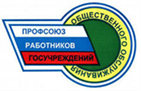 